西浦北京招生说明会报名二维码西浦招生办官方微信公众号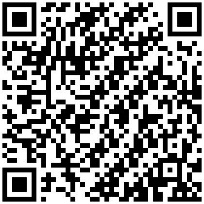 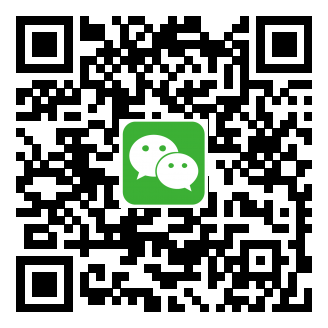 